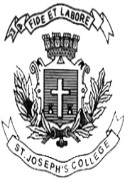 ST. JOSEPH’S COLLEGE (AUTONOMOUS), BENGALURU-27B.A. PSYCHOLOGY - VI SEMESTERSEMESTER EXAMINATION: APRIL 2022(Examination conducted in July 2022)PY 6218 – Industrial PsychologyTime- 2 ½ hrs		                                     	               Max Marks-70This question paper contains ONE printed page and THREE partsPart AAnswer all TEN questions 						10x2=20 Marks What are the forces that affect the nature of organizations today?Why is it important to study organizational culture?What are the two types of recruitment? Give an example each.Describe executive search firms as a source of recruitment.What are the traits of an effective leader?Mention any four characteristics of high-performance teams.Define Job Satisfaction.What is two-factor model?What are the characteristics of organizational development?Mention any two limitations of organizational development.Part BAnswer any FOUR questions						4x5=20 Marks 11. Differentiate between Organizational culture and climate.12. Discuss benefits and limitations related to unstructured interview.13. Explain different leadership styles with an example each.14. Discuss the role of illumination and temperature in industrial environment.15. Describe the stages of employee’s acceptance to organizational change.16. Explain the process of organizational development.Part CAnswer any THREE questions						3x10=30 Marks 17. Compare and Contrast Time and Motion studies and Hawthorne studies.18. Define Recruitment. Explain the process involved in recruitment.19. Explain the factors and stages involved in team building.20. Critically analyse the psychological and social working conditions in work environment.21. Explain the causes and methods to deal with resistance in organizational change.***